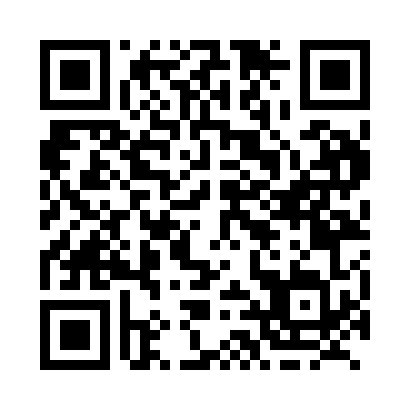 Prayer times for Squamish, British Columbia, CanadaMon 1 Jul 2024 - Wed 31 Jul 2024High Latitude Method: Angle Based RulePrayer Calculation Method: Islamic Society of North AmericaAsar Calculation Method: HanafiPrayer times provided by https://www.salahtimes.comDateDayFajrSunriseDhuhrAsrMaghribIsha1Mon3:135:101:176:499:2311:202Tue3:145:101:176:489:2311:203Wed3:145:111:176:489:2311:204Thu3:145:121:176:489:2211:205Fri3:155:131:176:489:2211:196Sat3:155:141:186:489:2111:197Sun3:165:141:186:489:2111:198Mon3:165:151:186:479:2011:199Tue3:175:161:186:479:1911:1910Wed3:185:171:186:479:1911:1811Thu3:185:181:186:469:1811:1812Fri3:195:191:186:469:1711:1813Sat3:195:201:196:469:1611:1714Sun3:205:211:196:459:1511:1715Mon3:205:221:196:459:1411:1616Tue3:215:241:196:449:1311:1617Wed3:225:251:196:449:1211:1618Thu3:225:261:196:439:1111:1519Fri3:235:271:196:439:1011:1520Sat3:245:281:196:429:0911:1421Sun3:245:301:196:419:0811:1322Mon3:255:311:196:419:0711:1323Tue3:255:321:196:409:0611:1224Wed3:285:331:196:399:0411:0925Thu3:305:351:196:399:0311:0726Fri3:335:361:196:389:0211:0527Sat3:355:371:196:379:0011:0228Sun3:375:391:196:368:5911:0029Mon3:405:401:196:358:5710:5730Tue3:425:411:196:348:5610:5531Wed3:455:431:196:338:5410:52